3rd January 2018Our Ref: HP6898Dear Parents/GuardiansFOOTBALL CLUB FOR YEAR 5 & 6 BOYS & GIRLSWe will be starting a Football Club for Year 5 & 6 boys/girls.  The club will be run every Monday evening after school from 3.15 pm – 4.30 pm commencing on Monday 8th January and finishing on Monday 19th March 2018; Mr Albrighton will be running the club.There will be a charge of £1.00 per person per session, which should be paid directly to Mr Albrighton on the day of the club; alternatively, you may wish to pay in full, which will be £10.00 for 10 sessions. If your child is entitled to free school meals or has had free school meals within the last six years then there will be NO CHARGE for this Club.As there are only a limited number of places available these will be issued on a first come first serve basis.  You will be informed if your child is allocated a place.Footballs and other training equipment will be provided, however, children will not be allowed to participate without their PE kit and trainers.If you would like your child to attend then please return the slip below by Friday 15th December to register your child’s interest.Yours sincerely
Mrs R SandhuHead of SchoolTO:  School OfficeMy child: _______________________ in class: ________ would be interested in joining Football Club to be held in school on a Monday evening from 3.15 pm – 4.30 pm commencing on Monday 8th January and finishing on Monday 19th March 2018.  I understand that you will inform me if my child is allocated a place.I will collect my child from school at 4.30 pm prompt.	                          YES		           NO      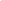 I give permission for my child to make their own way home after the club:	YES		           NO		            Signed: __________________________ (Parent/Guardian)   Date: _______